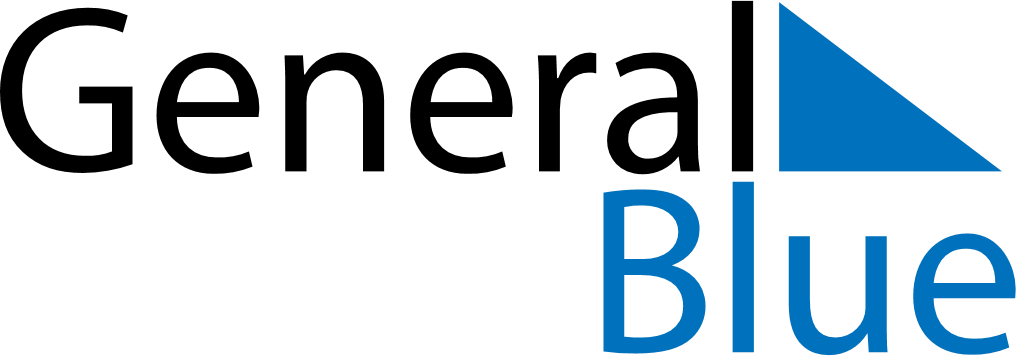 February 2028February 2028February 2028February 2028NorwayNorwayNorwayMondayTuesdayWednesdayThursdayFridaySaturdaySaturdaySunday12345567891011121213Mother’s Day14151617181919202122232425262627Carnival2829